Year 2 Jumbo Targets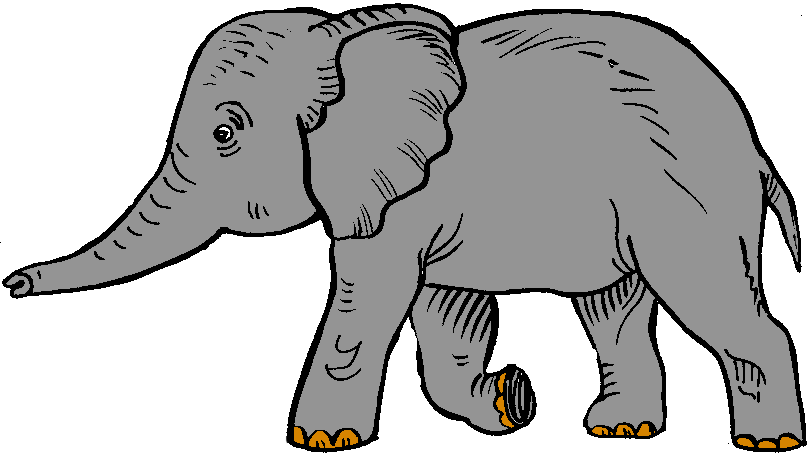 Use capital letters to: begin a sentence, for I names of people, places and days of the weekBegin to use full stops, exclamation marks, and question marks   . ! ?Use commas for listsUse conjunctions to connect sentences : (or, and, but, when, because, if, that)